Actividades SugeridasOBJETIVO DE APRENDIZAJE OA_14DESCRIPCIÓN DE LA ACTIVIDADESDescubrir alguna regla que explique una sucesión dada y que permita hacer predicciones.5.Realizan las siguientes actividades: › dan una regla entre los valores de la tabla 1 y una regla entre los valores de la tabla 2› completan las tablas usando esas reglas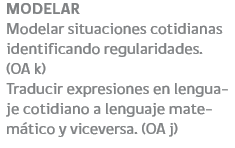 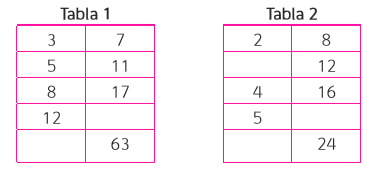 